Дорожки.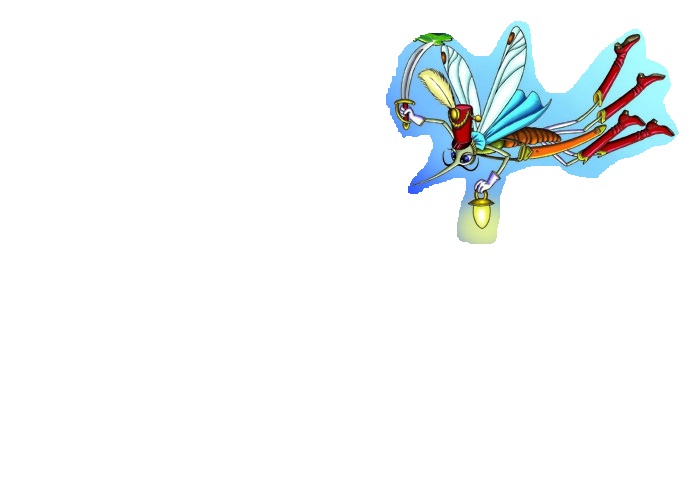 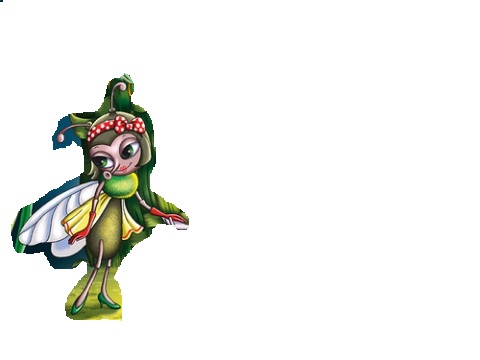 